Semana 10
Serie de sermones: Rica Adoración Espiritual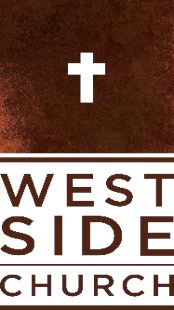 Título del          Sermón: “Lo más importante que podemos                                    hacer”                           Texto del sermón: 1 Corintios 14:1-12                           Semana de material de estudio de: Enero 2,                           2022  Semana de grupos del: Enero 9, 2022Fecha del sermón: Enero 16, 2022	
El textoLea el texto lenta y cuidadosamente. Ore por entendimiento, comprensión y transformación.Observa todo. Utilice bolígrafos y resaltadores para marcar el texto. Cree su propio sistema de símbolos, subrayados, flechas, aspectos destacados y notas, que lo ayudarán a comprender y aplicar. Haz solo lo que sea útil.Responda a las preguntas interpretativas en la parte que sigue.  	1 Empéñense en seguir el amor y ambicionen los dones espirituales, sobre todo el de profecía. 2 Porque El que habla en lenguas no habla a los demás, sino a Dios. En realidad, nadie le entiende lo que dice, pues habla misterios por el Espíritu. 3 En cambio, el que profetiza habla a los demás para edificarlos, animarlos y consolarlos. 4 El que habla en lenguas se edifica a sí mismo; en cambio, el que profetiza edifica a la iglesia. 5 Yo quisiera que todos ustedes hablaran en lenguas, pero mucho más que profetizaran. El que profetiza aventaja al que habla en lenguas, a menos que este también interprete, para que la iglesia reciba edificación.Preguntas textuales¿Cuál es el mensaje que Dios y Pablo les están hablando a los Corintios (y a usted) a través de este pasaje?¿Cómo describe Pablo el don de “lenguas” en este pasaje?¿Cómo describe Pablo el don de “profecía” en este pasaje?Preguntas de la guía de discusión“Seguir el camino del amor” nos recuerda que estamos llamados a vivir el amor como un estilo de vida, más que en momentos aislados. ¿Cómo ha afectado tu vida el seguir a Cristo y su “camino de amor” recientemente? ¿Hay una cierta área de la vida en la que Dios te ha hecho crecer o te ha estirado para amar recientemente? Comparta su testimonio con su grupo.Pablo exhorta a la iglesia (ya nosotros) a desear ansiosamente los dones espirituales, y especialmente aquellos que edifican el cuerpo. ¿Dónde has practicado recientemente tus dones para el bien del cuerpo? ¿Cómo puedes tomar medidas para buscar los dones espirituales este año?Defina el “don de lenguas” según lo que está leyendo en 1 Corintios 14.Defina el “don de profecía” según lo que está leyendo en 1 Corintios 14.Si bien no tenemos profecía ni lenguas como parte de nuestros servicios de adoración, aún tratamos de fortalecer, animar, consolar y edificar el cuerpo a través de nuestros servicios. ¿Qué dones te ha provisto Dios, que puedes poner en práctica en tu Grupo de Vida, para hacer esas cosas?Jesús define la “grandeza” al servir. Pablo dice que los que profetizan son mayores que los que hablan en lenguas. ¿Jesús y Pablo no están de acuerdo o están de acuerdo? Apoya tu respuesta.Debemos buscar los dones que edifican el cuerpo. Si conoce su don espiritual, ¿cómo puede usarlo para edificar el cuerpo esta semana? Si no conoces tu don espiritual, ¿cómo puedes dar los pasos para buscar un don espiritual que edifique el cuerpo? Escriba su compromiso a continuación.Escrituras para estudios diarios adicionalesEscrituras para estudios diarios adicionalesDía  1Dones del Espíritu – 1 Cor 12:7-11Día  2El Camino del Amor – 1 Corintios 13:1-11Día  3Lenguas en Pentecostés – Hechos 2:1-13Día  4Profetas en el AT – Deut 18:14-22Día  5Edificando el Cuerpo – Efesios 4:7-16